                                                                                              УТВЕРЖДАЮ                                                                                              Директор  АУК УР «РДНТ»                                                                                              ________________С.Р. Кайсина                                                                                              «____»___  2022 г..                                                                                            СОГЛАСОВАНО                                                                      Главный редактор  АУ УР                                                                                             «Редакция газеты «Известия УР»                                                                                              ______________Н.А. Саварская-Шахин                                                                                             «____»___  2022 г.ПОЛОЖЕНИЕо Республиканском конкурсе «Моя бабушка»,в рамках Дня бабушкиI. Общие положения 1. Республиканский конкурс «Моя бабушка» (далее – Конкурс) проводится в рамках национального проекта «Культура», Года культурного наследия народов России, Года образования в Удмуртии и посвящён Республиканскому празднику Дню бабушки.  2. Учредителем Конкурса является Министерство культуры Удмуртской Республики.3. Организаторы Конкурса – Автономное учреждение культуры Удмуртской Республики «Республиканский дом народного творчества», Автономное учреждение Удмуртской Республики «Редакция газеты «Известия Удмуртской Республики».4. В рамках Конкурса «Моя бабушка» проводится одноименный творческий фотоконкурс, посвященный Дню бабушки. Условия и порядок его проведения можно найти в Приложении 4.II. Цель и задачи Конкурса- повышение роли пожилого человека в воспитании современного подрастающего поколения;- вовлечение старшего поколения в активную социально-культурную деятельность;-адаптация старшего поколения к современным информационно-коммуникационным технологиям;- развитие и пропаганда семейных ценностей и традиций;- воспитание преемственности поколений.III. Условия и порядок проведения КонкурсаВ Конкурсе могут принять участие женщины разных национальностей,  проживающие в Удмуртии, воспитывающие 3-х и более внуков и проявляющие активную жизненную позицию.Группа поддержки каждого участника не должна превышать 10 человек;Конкурс состоит из 2 этапов:I этап – отборочный.Для участия в Конкурсе претенденты представляют в срок до 18 апреля 2022 года в АУК УР «Республиканский дом народного творчества» (г. Ижевск, ул. Коммунаров, 363) следующие материалы в бумажном и электронном виде:- заявку по прилагаемой форме (приложение 1),- презентационную папку-портфолио участницы (приложение 2);Электронный вариант документов направить на электронный адрес: baimurzina_rdnt@inbox.ru, с пометкой в строке «тема» - «Заявка Моя бабушка»Материалы, не соответствующие требованиям и поступившие позже указанного срока, к участию в конкурсе не принимаются. Конкурсные материалы могут быть использованы организаторами для освещения их в СМИ и возвращаются участникам по завершению конкурса.От муниципального района/города принимается не более 1-й конкурсной заявки.Организаторы рассматривают заявки, оценивают представленные материалы и определяют список участников финала до 25 апреля . Участникам, прошедшим в финал, направляется приглашение на II этап.II этап включает в себя образовательную и финальную части.Образовательная часть представляет собой обучение финалистов пользованию информационно-коммуникационными технологиями и воспитанию современного подрастающего поколения. Финалисты дополнительно оповещаются о месте и времени проведения обучения. Финал состоится 26 мая в АУК УР «Республиканский дом народного творчества» (г. Ижевск, ул. Коммунаров,363).Порядок выступлений определяется жеребьевкой. Финалистам предстоит пройти следующие конкурсные задания: 1) Визитная карточка (представление себя в свободной форме, допускаются номера совместно с детьми и (или) внуками) – до 3 минут; 2) Блиц (конкурс не требует предварительной подготовки, направлен на эрудицию и интуицию, предполагает формат «вопрос-ответ», вопросы могут быть из разных областей);3) Творческий номер «БА!» (номер-шоу может быть представлен  в любом жанре, обязательное условие – он должен отражать отношение к современности) - до 3 минут.Финансовые условия Конкурса.Участие в конкурсе осуществляется без организационного взноса в рамках утвержденной сметы. Командировочные и транспортные расходы участников производятся за счет средств направляющей организации. Поощрение участников Конкурса. Конкурсантка, получившая максимальное количество баллов, получает главный приз и размещение информации о победителе в газете «Известия Удмуртской Республики». Жюри вправе определить победительниц в дополнительных номинациях. Все участницы финала награждаются дипломами и памятными подарками.Максимальное количество баллов на каждом конкурсе – 10. Решение жюри является окончательным, оформляется протоколом и пересмотру не подлежит. В случае набора участницами равного количества баллов, председателем жюри проводится дополнительное голосование всех членов жюри.Общие требования Конкурса. Подготовку и проведение Конкурса осуществляют организаторы.Подавая заявку, участника Конкурса соглашаются со всеми пунктами данного положения, а также дают согласие: - на обработку, хранение и передачу персональных данных; - использование фото и видеоматериалов по усмотрению организатора. Запрещается использование в конкурсных выступлениях пиротехнических, огнеопасных и легковоспламеняющихся материалов, а также открытого огня. Направляющая сторона несет ответственность за жизнь и здоровье участников, а также за корректность поведения участников на конкурсе. Участники конкурса несут ответственность за соблюдение авторских прав.Контактная информация:8 (3412) 912-125,  Баймурзина Марина Олеговна – методист отдела информационно-методического обеспечения.Приложение  1ЗАЯВКАна участие в Республиканском конкурсе «Моя бабушка»1. Город/район2. Ф.И.О. участницы (полностью)3. Дата рождения (число, месяц, год)4. Национальность 5. Занятость (пенсионер, рабочий пенсионер, рабочий (в последних случаях указать место работы и должность)6.Контактный телефон 7. Адрес электронной почты (если есть)8. Направляющее учреждение, ФИО специалиста, телефонПриложение 2Папка-портфолио должна содержать:Титульный лист (Ф.И.О. участницы, населенный пункт)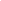 Фотография участницы (формат А4)Автобиография (не более 2 страниц печатного текста)Жизненное кредо, личные интересы, достижения, поощрения и наградыСекреты воспитания детей и внуков (указать число детей и внуков, их возраст), современный подход к воспитанию детей и внуков.При наличии приложить: дипломы, благодарственные письма (ксерокопии или отсканированный вариант), копии статей в СМИ об участнице, видеоматериалы.Приложение 4ПОЛОЖЕНИЕо Республиканском фотоконкурсе «Моя бабушка»в рамках Дня бабушкиI. Общие положения1. Республиканский фотоконкурс «Моя бабушка» (далее – Фотоконкурс) проводится в рамках Республиканского праздника Дня бабушки с целью повышения роли пожилого человека в воспитании современного подрастающего поколения, воспитания чувства любви и гордости за свою семью, уважения к старшему поколению, привлечения людей пожилого возраста к активному участию в культурной и общественной жизни.Сроки проведения фотоконкурса: со дня оглашения конкурса по 15 мая 2022 года.Номинации фотоконкурса: «Самая богатая бабушка» (богатая внуками, принимаются фото бабушек вместе с внуками);«Самая деловая бабушка»;«Самая модная бабушка»; «Ба!» (фото, показывающие достижения бабушек);«Бабушка рядышком с дедушкой» (совместные фото бабушки и дедушки); «IT – бабушка» (фото, показывающие успехи бабушек в освоении IT-технологий)«Мой дед» (принимаются фото дедушек с внуками, а также отражающие работу, увлечения, мастерство дедушек).II. Условия и порядок проведения ФотоконкурсаУчастие в фотоконкурсе могут принять  как жители Удмуртии, так и регионов России. Участвовать могут как фотографы-любители, так и профессионалы.Участник может предоставить одну работу в каждой из номинаций фотоконкурса.В случае возникновения претензий со стороны третьих лиц в отношении фотографий, высланных на фотоконкурс, участник обязуется урегулировать их своими силами.Участники фотоконкурса несут ответственность за нарушение авторских прав и прав третьих лиц.Победители фотоконкурса определяются жюри, состоящим из представителей организаторов Конкурса «Моя бабушка».Участник фотоконкурса соглашается с тем, что его работа может быть напечатана в любом региональном издании, на выставке или размещена на любом Интернет-портале без выплаты вознаграждения.Участник фотоконкурса должен выслать конкурсные работы в  электроном виде. Организаторы фотоконкурса имеют  право изменить условия проведения фотоконкурса.Требования к электронному формату:- фото должно быть в уменьшенном размере – не более 2 Мб – одна фотография, в формате JPEG на электронный адрес iur@bk.ru, с пометкой в строке «тема» - «фотоконкурс «Моя бабушка ». - фото должно сопровождаться текстовым файлом с описанием:- ФИО бабушки, возраст (представленный в фотоработе), в каком населённом пункте она проживает
- адрес электронной почты для связи-название фотографии-выбранная номинация для участия- в письме приветствуется небольшой рассказ о бабушке, почему вы считаете её самой лучшей. Эти данные заполняются в отдельном файле, созданном любым текстовым редактором, но не в теме письма. Все фотографии и текстовой файл высылаются в одном письме.Не принимаются к участию:- анонимные фотографии- фотографии, не соответствующие тематике фотоконкурса- фотографии несоответствующих размеров- содержащие элементы насилия, расовой, национальной или религиозной нетерпимости, а также фотографии обнажённой натуры.Присылая фотографии на конкурс, участник тем самым соглашается с положением о фотоконкурсе в соответствии с положением о фотоконкурсе «Моя бабушка».Организаторы Конкурса  вправе:- воспроизводить фотографии (публиковать фотографии в любых печатных изданиях)- публично показывать фотографии (проводить фотовыставки)- доводить до всеобщего сведения (размещать фотографии на сайте и социальных группах  газеты «Известия Удмуртской Республики»)- предоставлять фотографии спонсорам и партнёрам конкурса на безвозмездной основе для использования в рекламных целях до конца 2022 года.- не принимать работы к рассмотрению, либо не размещать фотографии на сайте без объяснения причин.III. Финансовые условия конкурсаУчастие в Конкурсе осуществляется без организационного взноса. Командировочные и транспортные расходы за счет участников конкурса. IV. Поощрение участников конкурсаФото участников будут размещены на сайте социальных группах газеты «Известия Удмуртской Республики» (izvestiaur.ru), часть из них - в газете «Известия Удмуртской Республики», а также на страничке газеты «ВКонтакте», где можно будет проголосовать за понравившуюся фотографию. Фото победивших в фотоконкурсе, будут размещены в газете «Известия Удмуртской Республики» после подведения итогов конкурса. Бабушки авторов победивших работ получат призы. Победители фотоконкурса будут приглашены на награждение, которое пройдет в рамках финала творческого конкурса «Моя бабушка». Финал состоится 26 мая в АУК УР «Республиканский дом народного творчества» (г. Ижевск, ул. Коммунаров, 363).